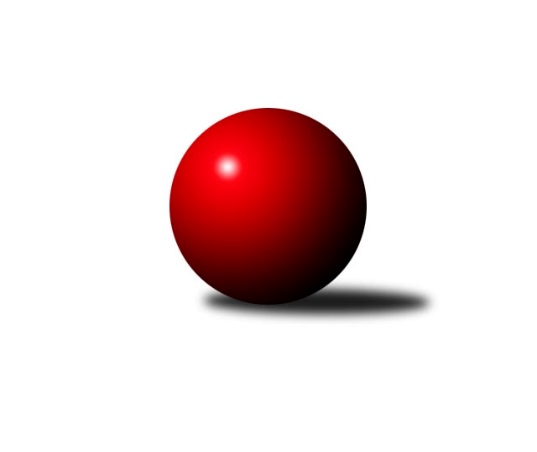 Č.3Ročník 2015/2016	5.5.2024 Okresní přebor Ostrava  2015/2016Statistika 3. kolaTabulka družstev:		družstvo	záp	výh	rem	proh	skore	sety	průměr	body	plné	dorážka	chyby	1.	SKK Ostrava˝D˝	3	2	1	0	17.0 : 7.0 	(20.0 : 16.0)	2340	5	1642	698	49.3	2.	SKK Ostrava C	3	2	0	1	17.0 : 7.0 	(23.0 : 13.0)	2308	4	1632	676	56.3	3.	TJ Sokol Bohumín E	3	2	0	1	15.0 : 9.0 	(20.5 : 15.5)	2265	4	1632	633	54.3	4.	TJ Unie Hlubina˝B˝	3	2	0	1	13.0 : 11.0 	(24.0 : 12.0)	2407	4	1697	710	44	5.	TJ Unie Hlubina˝D˝	3	2	0	1	12.5 : 11.5 	(17.0 : 19.0)	2271	4	1642	629	57	6.	TJ Unie Hlubina C	2	1	1	0	11.0 : 5.0 	(15.0 : 9.0)	2364	3	1635	729	44	7.	TJ VOKD Poruba C	2	1	0	1	9.0 : 7.0 	(15.0 : 9.0)	2339	2	1657	682	66	8.	TJ Sokol Bohumín F	3	1	0	2	10.0 : 14.0 	(16.5 : 19.5)	2360	2	1682	679	69.7	9.	TJ Sokol Michálkovice ˝B˝	3	1	0	2	9.0 : 15.0 	(12.5 : 23.5)	2275	2	1641	634	59	10.	TJ Sokol Bohumín D	2	0	0	2	3.0 : 13.0 	(6.5 : 17.5)	2284	0	1673	611	71.5	11.	TJ Unie Hlubina E	3	0	0	3	3.5 : 20.5 	(10.0 : 26.0)	2240	0	1628	611	70.3Tabulka doma:		družstvo	záp	výh	rem	proh	skore	sety	průměr	body	maximum	minimum	1.	TJ Sokol Bohumín E	2	2	0	0	13.0 : 3.0 	(17.5 : 6.5)	2411	4	2412	2409	2.	TJ Unie Hlubina˝D˝	2	2	0	0	11.5 : 4.5 	(15.0 : 9.0)	2386	4	2399	2372	3.	SKK Ostrava˝D˝	2	1	1	0	11.0 : 5.0 	(15.0 : 9.0)	2299	3	2345	2253	4.	SKK Ostrava C	1	1	0	0	7.0 : 1.0 	(10.0 : 2.0)	2252	2	2252	2252	5.	TJ Unie Hlubina C	1	1	0	0	7.0 : 1.0 	(8.0 : 4.0)	2468	2	2468	2468	6.	TJ VOKD Poruba C	1	1	0	0	6.0 : 2.0 	(9.0 : 3.0)	2309	2	2309	2309	7.	TJ Sokol Michálkovice ˝B˝	1	1	0	0	6.0 : 2.0 	(8.0 : 4.0)	2356	2	2356	2356	8.	TJ Sokol Bohumín F	2	1	0	1	9.0 : 7.0 	(12.5 : 11.5)	2344	2	2410	2277	9.	TJ Unie Hlubina˝B˝	2	1	0	1	8.0 : 8.0 	(16.5 : 7.5)	2420	2	2479	2361	10.	TJ Sokol Bohumín D	0	0	0	0	0.0 : 0.0 	(0.0 : 0.0)	0	0	0	0	11.	TJ Unie Hlubina E	1	0	0	1	0.0 : 8.0 	(3.0 : 9.0)	2182	0	2182	2182Tabulka venku:		družstvo	záp	výh	rem	proh	skore	sety	průměr	body	maximum	minimum	1.	SKK Ostrava˝D˝	1	1	0	0	6.0 : 2.0 	(5.0 : 7.0)	2380	2	2380	2380	2.	TJ Unie Hlubina˝B˝	1	1	0	0	5.0 : 3.0 	(7.5 : 4.5)	2393	2	2393	2393	3.	SKK Ostrava C	2	1	0	1	10.0 : 6.0 	(13.0 : 11.0)	2337	2	2338	2335	4.	TJ Unie Hlubina C	1	0	1	0	4.0 : 4.0 	(7.0 : 5.0)	2260	1	2260	2260	5.	TJ VOKD Poruba C	1	0	0	1	3.0 : 5.0 	(6.0 : 6.0)	2368	0	2368	2368	6.	TJ Sokol Bohumín E	1	0	0	1	2.0 : 6.0 	(3.0 : 9.0)	2119	0	2119	2119	7.	TJ Sokol Bohumín F	1	0	0	1	1.0 : 7.0 	(4.0 : 8.0)	2377	0	2377	2377	8.	TJ Unie Hlubina˝D˝	1	0	0	1	1.0 : 7.0 	(2.0 : 10.0)	2156	0	2156	2156	9.	TJ Unie Hlubina E	2	0	0	2	3.5 : 12.5 	(7.0 : 17.0)	2266	0	2288	2244	10.	TJ Sokol Bohumín D	2	0	0	2	3.0 : 13.0 	(6.5 : 17.5)	2284	0	2304	2263	11.	TJ Sokol Michálkovice ˝B˝	2	0	0	2	3.0 : 13.0 	(4.5 : 19.5)	2234	0	2335	2133Tabulka podzimní části:		družstvo	záp	výh	rem	proh	skore	sety	průměr	body	doma	venku	1.	SKK Ostrava˝D˝	3	2	1	0	17.0 : 7.0 	(20.0 : 16.0)	2340	5 	1 	1 	0 	1 	0 	0	2.	SKK Ostrava C	3	2	0	1	17.0 : 7.0 	(23.0 : 13.0)	2308	4 	1 	0 	0 	1 	0 	1	3.	TJ Sokol Bohumín E	3	2	0	1	15.0 : 9.0 	(20.5 : 15.5)	2265	4 	2 	0 	0 	0 	0 	1	4.	TJ Unie Hlubina˝B˝	3	2	0	1	13.0 : 11.0 	(24.0 : 12.0)	2407	4 	1 	0 	1 	1 	0 	0	5.	TJ Unie Hlubina˝D˝	3	2	0	1	12.5 : 11.5 	(17.0 : 19.0)	2271	4 	2 	0 	0 	0 	0 	1	6.	TJ Unie Hlubina C	2	1	1	0	11.0 : 5.0 	(15.0 : 9.0)	2364	3 	1 	0 	0 	0 	1 	0	7.	TJ VOKD Poruba C	2	1	0	1	9.0 : 7.0 	(15.0 : 9.0)	2339	2 	1 	0 	0 	0 	0 	1	8.	TJ Sokol Bohumín F	3	1	0	2	10.0 : 14.0 	(16.5 : 19.5)	2360	2 	1 	0 	1 	0 	0 	1	9.	TJ Sokol Michálkovice ˝B˝	3	1	0	2	9.0 : 15.0 	(12.5 : 23.5)	2275	2 	1 	0 	0 	0 	0 	2	10.	TJ Sokol Bohumín D	2	0	0	2	3.0 : 13.0 	(6.5 : 17.5)	2284	0 	0 	0 	0 	0 	0 	2	11.	TJ Unie Hlubina E	3	0	0	3	3.5 : 20.5 	(10.0 : 26.0)	2240	0 	0 	0 	1 	0 	0 	2Tabulka jarní části:		družstvo	záp	výh	rem	proh	skore	sety	průměr	body	doma	venku	1.	SKK Ostrava C	0	0	0	0	0.0 : 0.0 	(0.0 : 0.0)	0	0 	0 	0 	0 	0 	0 	0 	2.	SKK Ostrava˝D˝	0	0	0	0	0.0 : 0.0 	(0.0 : 0.0)	0	0 	0 	0 	0 	0 	0 	0 	3.	TJ Sokol Bohumín E	0	0	0	0	0.0 : 0.0 	(0.0 : 0.0)	0	0 	0 	0 	0 	0 	0 	0 	4.	TJ Sokol Bohumín F	0	0	0	0	0.0 : 0.0 	(0.0 : 0.0)	0	0 	0 	0 	0 	0 	0 	0 	5.	TJ Sokol Bohumín D	0	0	0	0	0.0 : 0.0 	(0.0 : 0.0)	0	0 	0 	0 	0 	0 	0 	0 	6.	TJ Unie Hlubina E	0	0	0	0	0.0 : 0.0 	(0.0 : 0.0)	0	0 	0 	0 	0 	0 	0 	0 	7.	TJ VOKD Poruba C	0	0	0	0	0.0 : 0.0 	(0.0 : 0.0)	0	0 	0 	0 	0 	0 	0 	0 	8.	TJ Unie Hlubina˝B˝	0	0	0	0	0.0 : 0.0 	(0.0 : 0.0)	0	0 	0 	0 	0 	0 	0 	0 	9.	TJ Unie Hlubina C	0	0	0	0	0.0 : 0.0 	(0.0 : 0.0)	0	0 	0 	0 	0 	0 	0 	0 	10.	TJ Unie Hlubina˝D˝	0	0	0	0	0.0 : 0.0 	(0.0 : 0.0)	0	0 	0 	0 	0 	0 	0 	0 	11.	TJ Sokol Michálkovice ˝B˝	0	0	0	0	0.0 : 0.0 	(0.0 : 0.0)	0	0 	0 	0 	0 	0 	0 	0 Zisk bodů pro družstvo:		jméno hráče	družstvo	body	zápasy	v %	dílčí body	sety	v %	1.	Martin Futerko 	SKK Ostrava C 	3	/	3	(100%)	6	/	6	(100%)	2.	Bohumil Klimša 	SKK Ostrava˝D˝ 	3	/	3	(100%)	5	/	6	(83%)	3.	Lukáš Modlitba 	TJ Sokol Bohumín E 	3	/	3	(100%)	5	/	6	(83%)	4.	Kateřina Honlová 	TJ Sokol Bohumín E 	3	/	3	(100%)	5	/	6	(83%)	5.	Jiří Koloděj 	SKK Ostrava˝D˝ 	3	/	3	(100%)	5	/	6	(83%)	6.	Pavel Kubina 	SKK Ostrava˝D˝ 	3	/	3	(100%)	3	/	6	(50%)	7.	Rudolf Riezner 	TJ Unie Hlubina C 	2	/	2	(100%)	4	/	4	(100%)	8.	Pavel Marek 	TJ Unie Hlubina C 	2	/	2	(100%)	4	/	4	(100%)	9.	Petr Jurášek 	TJ Sokol Michálkovice ˝B˝ 	2	/	2	(100%)	3	/	4	(75%)	10.	Zdeněk Mžik 	TJ VOKD Poruba C 	2	/	2	(100%)	3	/	4	(75%)	11.	Tomáš Kubát 	SKK Ostrava C 	2	/	2	(100%)	3	/	4	(75%)	12.	Helena Hýžová 	TJ VOKD Poruba C 	2	/	2	(100%)	3	/	4	(75%)	13.	Alena Koběrová 	TJ Unie Hlubina˝D˝ 	2	/	2	(100%)	3	/	4	(75%)	14.	Lubomír Jančar 	TJ Unie Hlubina˝B˝ 	2	/	2	(100%)	2.5	/	4	(63%)	15.	Günter Cviner 	TJ Sokol Bohumín F 	2	/	2	(100%)	2.5	/	4	(63%)	16.	Hana Vlčková 	TJ Unie Hlubina˝D˝ 	2	/	3	(67%)	4.5	/	6	(75%)	17.	Miroslav Heczko 	SKK Ostrava C 	2	/	3	(67%)	4	/	6	(67%)	18.	Roman Grüner 	TJ Unie Hlubina˝B˝ 	2	/	3	(67%)	4	/	6	(67%)	19.	Miroslava Ševčíková 	TJ Sokol Bohumín E 	2	/	3	(67%)	4	/	6	(67%)	20.	Ladislav Štafa 	TJ Sokol Bohumín F 	2	/	3	(67%)	3	/	6	(50%)	21.	Jan Zych 	TJ Sokol Michálkovice ˝B˝ 	2	/	3	(67%)	3	/	6	(50%)	22.	Miroslav Koloděj 	SKK Ostrava˝D˝ 	2	/	3	(67%)	3	/	6	(50%)	23.	Miroslav Futerko ml. 	SKK Ostrava C 	2	/	3	(67%)	2.5	/	6	(42%)	24.	Libor Mendlík 	TJ Unie Hlubina E 	1.5	/	2	(75%)	3	/	4	(75%)	25.	Libor Pšenica 	TJ Unie Hlubina˝D˝ 	1.5	/	3	(50%)	2	/	6	(33%)	26.	Ladislav Míka 	TJ VOKD Poruba C 	1	/	1	(100%)	2	/	2	(100%)	27.	Petr Foniok 	TJ Unie Hlubina˝B˝ 	1	/	1	(100%)	2	/	2	(100%)	28.	Radim Bezruč 	TJ VOKD Poruba C 	1	/	1	(100%)	2	/	2	(100%)	29.	Rostislav Hrbáč 	SKK Ostrava C 	1	/	1	(100%)	2	/	2	(100%)	30.	Oldřich Neuverth 	TJ Unie Hlubina˝D˝ 	1	/	1	(100%)	2	/	2	(100%)	31.	Martin Ferenčík 	TJ Unie Hlubina˝B˝ 	1	/	1	(100%)	2	/	2	(100%)	32.	Eva Marková 	TJ Unie Hlubina C 	1	/	1	(100%)	1	/	2	(50%)	33.	Pavel Krompolc 	TJ Unie Hlubina˝B˝ 	1	/	2	(50%)	3	/	4	(75%)	34.	Jan Petrovič 	TJ Unie Hlubina˝B˝ 	1	/	2	(50%)	3	/	4	(75%)	35.	Josef Kyjovský 	TJ Unie Hlubina˝B˝ 	1	/	2	(50%)	3	/	4	(75%)	36.	Miroslav Paloc 	TJ Sokol Bohumín D 	1	/	2	(50%)	3	/	4	(75%)	37.	René Světlík 	TJ Sokol Bohumín D 	1	/	2	(50%)	2.5	/	4	(63%)	38.	Petr Řepecky 	TJ Sokol Michálkovice ˝B˝ 	1	/	2	(50%)	2.5	/	4	(63%)	39.	František Sedláček 	TJ Unie Hlubina˝D˝ 	1	/	2	(50%)	2.5	/	4	(63%)	40.	Oldřich Stolařík 	SKK Ostrava C 	1	/	2	(50%)	2	/	4	(50%)	41.	Jaroslav Klekner 	TJ Unie Hlubina E 	1	/	2	(50%)	2	/	4	(50%)	42.	Miroslav Futerko 	SKK Ostrava C 	1	/	2	(50%)	2	/	4	(50%)	43.	Pavel Rybář 	TJ Unie Hlubina E 	1	/	2	(50%)	2	/	4	(50%)	44.	Václav Rábl 	TJ Unie Hlubina C 	1	/	2	(50%)	2	/	4	(50%)	45.	František Tříska 	TJ Unie Hlubina˝D˝ 	1	/	2	(50%)	2	/	4	(50%)	46.	Pavel Chodura 	SKK Ostrava C 	1	/	2	(50%)	1.5	/	4	(38%)	47.	Andrea Rojová 	TJ Sokol Bohumín E 	1	/	2	(50%)	1	/	4	(25%)	48.	Josef Paulus 	TJ Sokol Michálkovice ˝B˝ 	1	/	2	(50%)	1	/	4	(25%)	49.	Vlastimil Pacut 	TJ Sokol Bohumín D 	1	/	2	(50%)	1	/	4	(25%)	50.	Michaela Černá 	TJ Unie Hlubina C 	1	/	2	(50%)	1	/	4	(25%)	51.	Petr Lembard 	TJ Sokol Bohumín F 	1	/	3	(33%)	4	/	6	(67%)	52.	Pavlína Křenková 	TJ Sokol Bohumín F 	1	/	3	(33%)	3	/	6	(50%)	53.	Stanislav Sliwka 	TJ Sokol Bohumín F 	1	/	3	(33%)	3	/	6	(50%)	54.	Martin Ševčík 	TJ Sokol Bohumín E 	1	/	3	(33%)	2.5	/	6	(42%)	55.	David Zahradník 	TJ Sokol Bohumín E 	1	/	3	(33%)	2	/	6	(33%)	56.	Petr Šebestík 	SKK Ostrava˝D˝ 	1	/	3	(33%)	2	/	6	(33%)	57.	Jaroslav Čapek 	SKK Ostrava˝D˝ 	1	/	3	(33%)	2	/	6	(33%)	58.	Vladimír Sládek 	TJ Sokol Bohumín F 	1	/	3	(33%)	1	/	6	(17%)	59.	Michal Borák 	TJ Sokol Michálkovice ˝B˝ 	1	/	3	(33%)	1	/	6	(17%)	60.	František Modlitba 	TJ Sokol Bohumín E 	0	/	1	(0%)	1	/	2	(50%)	61.	František Hájek 	TJ VOKD Poruba C 	0	/	1	(0%)	1	/	2	(50%)	62.	Jiří Štroch 	TJ Unie Hlubina E 	0	/	1	(0%)	1	/	2	(50%)	63.	Jiří Číž 	TJ VOKD Poruba C 	0	/	1	(0%)	1	/	2	(50%)	64.	Radim Konečný 	TJ Unie Hlubina C 	0	/	1	(0%)	1	/	2	(50%)	65.	Josef Navalaný 	TJ Unie Hlubina C 	0	/	1	(0%)	1	/	2	(50%)	66.	Karel Kudela 	TJ Unie Hlubina C 	0	/	1	(0%)	1	/	2	(50%)	67.	Kamila Vichrová 	TJ Sokol Bohumín D 	0	/	1	(0%)	0	/	2	(0%)	68.	Vladimír Rada 	TJ VOKD Poruba C 	0	/	1	(0%)	0	/	2	(0%)	69.	Jan Kohutek 	TJ Sokol Bohumín D 	0	/	1	(0%)	0	/	2	(0%)	70.	Michal Brablec 	TJ Unie Hlubina E 	0	/	1	(0%)	0	/	2	(0%)	71.	Petra Jurášková 	TJ Sokol Michálkovice ˝B˝ 	0	/	1	(0%)	0	/	2	(0%)	72.	Tomáš Papala 	TJ Sokol Michálkovice ˝B˝ 	0	/	1	(0%)	0	/	2	(0%)	73.	Janka Sliwková 	TJ Sokol Bohumín F 	0	/	1	(0%)	0	/	2	(0%)	74.	Zdeněk Zhýbala 	TJ Sokol Michálkovice ˝B˝ 	0	/	1	(0%)	0	/	2	(0%)	75.	Eva Michňová 	TJ Unie Hlubina E 	0	/	1	(0%)	0	/	2	(0%)	76.	Markéta Kohutková 	TJ Sokol Bohumín D 	0	/	1	(0%)	0	/	2	(0%)	77.	Monika Slovíková 	TJ Unie Hlubina˝D˝ 	0	/	1	(0%)	0	/	2	(0%)	78.	Jiří Břeska 	TJ Unie Hlubina˝B˝ 	0	/	2	(0%)	2	/	4	(50%)	79.	Zdeněk Hebda 	TJ VOKD Poruba C 	0	/	2	(0%)	2	/	4	(50%)	80.	Jaroslav Kecskés 	TJ Unie Hlubina˝D˝ 	0	/	2	(0%)	1	/	4	(25%)	81.	Hana Zaškolná 	TJ Sokol Bohumín D 	0	/	2	(0%)	0	/	4	(0%)	82.	Koloman Bagi 	TJ Unie Hlubina˝D˝ 	0	/	2	(0%)	0	/	4	(0%)	83.	Josef Hájek 	TJ Unie Hlubina˝B˝ 	0	/	3	(0%)	2.5	/	6	(42%)	84.	David Mičúnek 	TJ Unie Hlubina E 	0	/	3	(0%)	2	/	6	(33%)	85.	Martin Ščerba 	TJ Sokol Michálkovice ˝B˝ 	0	/	3	(0%)	2	/	6	(33%)	86.	Veronika Rybářová 	TJ Unie Hlubina E 	0	/	3	(0%)	0	/	6	(0%)	87.	Daniel Herák 	TJ Unie Hlubina E 	0	/	3	(0%)	0	/	6	(0%)Průměry na kuželnách:		kuželna	průměr	plné	dorážka	chyby	výkon na hráče	1.	TJ Unie Hlubina, 1-2	2362	1677	684	53.0	(393.7)	2.	TJ Sokol Bohumín, 1-4	2350	1682	668	60.3	(391.8)	3.	TJ Michalkovice, 1-2	2300	1645	655	64.0	(383.3)	4.	SKK Ostrava, 1-2	2233	1590	643	58.7	(372.2)	5.	TJ VOKD Poruba, 1-4	2214	1592	622	72.5	(369.0)Nejlepší výkony na kuželnách:TJ Unie Hlubina, 1-2TJ Unie Hlubina˝B˝	2479	1. kolo	Václav Rábl 	TJ Unie Hlubina C	450	2. koloTJ Unie Hlubina C	2468	2. kolo	Stanislav Sliwka 	TJ Sokol Bohumín F	445	2. koloTJ Unie Hlubina˝D˝	2399	3. kolo	Hana Vlčková 	TJ Unie Hlubina˝D˝	440	3. koloSKK Ostrava˝D˝	2380	2. kolo	Jan Petrovič 	TJ Unie Hlubina˝B˝	433	1. koloTJ Sokol Bohumín F	2377	2. kolo	Libor Pšenica 	TJ Unie Hlubina˝D˝	432	3. koloTJ Unie Hlubina˝D˝	2372	1. kolo	Martin Futerko 	SKK Ostrava C	430	3. koloTJ VOKD Poruba C	2368	3. kolo	Libor Pšenica 	TJ Unie Hlubina˝D˝	425	1. koloTJ Unie Hlubina˝B˝	2361	2. kolo	Libor Mendlík 	TJ Unie Hlubina E	425	1. koloSKK Ostrava C	2335	3. kolo	Radim Bezruč 	TJ VOKD Poruba C	424	3. koloTJ Sokol Michálkovice ˝B˝	2335	1. kolo	Josef Kyjovský 	TJ Unie Hlubina˝B˝	423	1. koloTJ Sokol Bohumín, 1-4TJ Sokol Bohumín E	2412	3. kolo	Miroslava Ševčíková 	TJ Sokol Bohumín E	436	1. koloTJ Sokol Bohumín F	2410	1. kolo	Roman Grüner 	TJ Unie Hlubina˝B˝	434	3. koloTJ Sokol Bohumín E	2409	1. kolo	Lukáš Modlitba 	TJ Sokol Bohumín E	432	1. koloTJ Unie Hlubina˝B˝	2393	3. kolo	Martin Ferenčík 	TJ Unie Hlubina˝B˝	429	3. koloSKK Ostrava C	2338	1. kolo	Andrea Rojová 	TJ Sokol Bohumín E	427	3. koloTJ Sokol Bohumín D	2304	1. kolo	Stanislav Sliwka 	TJ Sokol Bohumín F	426	1. koloTJ Sokol Bohumín F	2277	3. kolo	Günter Cviner 	TJ Sokol Bohumín F	424	1. koloTJ Sokol Bohumín D	2263	3. kolo	Ladislav Štafa 	TJ Sokol Bohumín F	422	1. kolo		. kolo	Kateřina Honlová 	TJ Sokol Bohumín E	418	1. kolo		. kolo	Martin Ševčík 	TJ Sokol Bohumín E	416	1. koloTJ Michalkovice, 1-2TJ Sokol Michálkovice ˝B˝	2356	2. kolo	Jan Zych 	TJ Sokol Michálkovice ˝B˝	443	2. koloTJ Unie Hlubina E	2244	2. kolo	Petr Jurášek 	TJ Sokol Michálkovice ˝B˝	411	2. kolo		. kolo	Petr Řepecky 	TJ Sokol Michálkovice ˝B˝	405	2. kolo		. kolo	Veronika Rybářová 	TJ Unie Hlubina E	397	2. kolo		. kolo	Daniel Herák 	TJ Unie Hlubina E	392	2. kolo		. kolo	Libor Mendlík 	TJ Unie Hlubina E	392	2. kolo		. kolo	Pavel Rybář 	TJ Unie Hlubina E	383	2. kolo		. kolo	Josef Paulus 	TJ Sokol Michálkovice ˝B˝	380	2. kolo		. kolo	Martin Ščerba 	TJ Sokol Michálkovice ˝B˝	367	2. kolo		. kolo	Michal Borák 	TJ Sokol Michálkovice ˝B˝	350	2. koloSKK Ostrava, 1-2SKK Ostrava˝D˝	2345	3. kolo	Rudolf Riezner 	TJ Unie Hlubina C	418	1. koloTJ Unie Hlubina C	2260	1. kolo	Petr Šebestík 	SKK Ostrava˝D˝	415	3. koloSKK Ostrava˝D˝	2253	1. kolo	Pavel Marek 	TJ Unie Hlubina C	410	1. koloSKK Ostrava C	2252	2. kolo	Pavel Kubina 	SKK Ostrava˝D˝	408	1. koloTJ Unie Hlubina˝D˝	2156	2. kolo	Miroslav Heczko 	SKK Ostrava C	404	2. koloTJ Sokol Michálkovice ˝B˝	2133	3. kolo	Bohumil Klimša 	SKK Ostrava˝D˝	403	3. kolo		. kolo	Jiří Koloděj 	SKK Ostrava˝D˝	399	3. kolo		. kolo	Radim Konečný 	TJ Unie Hlubina C	396	1. kolo		. kolo	Jan Zych 	TJ Sokol Michálkovice ˝B˝	394	3. kolo		. kolo	Jiří Koloděj 	SKK Ostrava˝D˝	392	1. koloTJ VOKD Poruba, 1-4TJ VOKD Poruba C	2309	2. kolo	Lukáš Modlitba 	TJ Sokol Bohumín E	426	2. koloTJ Sokol Bohumín E	2119	2. kolo	Zdeněk Hebda 	TJ VOKD Poruba C	420	2. kolo		. kolo	Ladislav Míka 	TJ VOKD Poruba C	420	2. kolo		. kolo	Zdeněk Mžik 	TJ VOKD Poruba C	416	2. kolo		. kolo	Kateřina Honlová 	TJ Sokol Bohumín E	393	2. kolo		. kolo	Helena Hýžová 	TJ VOKD Poruba C	375	2. kolo		. kolo	Jiří Číž 	TJ VOKD Poruba C	364	2. kolo		. kolo	David Zahradník 	TJ Sokol Bohumín E	354	2. kolo		. kolo	Miroslava Ševčíková 	TJ Sokol Bohumín E	340	2. kolo		. kolo	Martin Ševčík 	TJ Sokol Bohumín E	318	2. koloČetnost výsledků:	7.0 : 1.0	4x	6.5 : 1.5	1x	6.0 : 2.0	5x	5.0 : 3.0	1x	4.0 : 4.0	1x	3.0 : 5.0	1x	2.0 : 6.0	1x	0.0 : 8.0	1x